Erzincan Defterdarlığı Muhakemat Müdürlüğü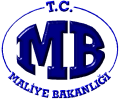 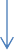 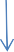 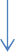 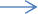 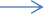 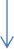 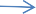 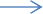 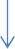 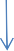 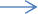 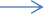 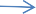 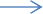 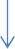 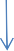 659 Sayılı KHK'nın 11/3 Maddesi Kapsamındaki İşlemler  Süreci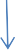 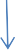 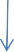 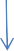 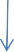 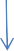 Evrak Giriş Kaydının YapılmasıHazırlayan : Murat DEREBAŞIOnaylayan : Adem AKTÜRK/Muhakemat Müdür VNoAktivite AdıAktivite AçıklamasıTekrar SıklığıGerçekleştirenOnaylayanDanışılanAktarılan (Bilgi Verilen)Kullanılan Doküman (Talimat, Prosedür, Form)Kullanılan Yazılım – EkranYetkinlik         (En fazla 5 adet)Sorumlu Kişinin Almış Olması Gereken Eğitim(ler)Tedarikçi Marifetiyle?1Evrak Giriş Kaydının YapılmasıMETOP Sistemine kaydının yapılarak giriş numarası alınmasıHer SeferindeEvrak GörevlisixxMuhakemat MüdürüxMETOPHukuki Evrak İşlem BilgisiHukuki Evrak İşlem ProsedürleriHayır2Avukata Havale EdilmesiAçılmasında ve takibinde Hazine veya İdareye ait herhangi bir hak ve menfaat bulunmayan, yanlışlıkla açılan veya konusu kalmayan dava ve icra takipleri ile her türlü davada karar düzeltme yoluna başvurulmasından vazgeçilmesi talepli yazı ve eki dosyanın Muhakemat Müdürü tarafından uygun görülen avukatın adı yazılmak suretiyle dosyanın havale edilmesiHer SeferindeMuhakemat MüdürüxxxBAHUM Merkez Teşkilatı İşlem YönergesixProfesyonellik ve UzmanlıkBireysel Motivasyon ve Performans TeknikleriHayır3Avukat Tarafından İncelenmesi ve Değerlendirilmesiİlgili mevzuat ve içtihatlar çerçevesinde 18/01/2012 tarih ve 31 sıra nolu iç genelge dikkate alınarak vazgeçme teklifinin uygun olup olmadığının  değerlendirilmesiHer SeferindeHazine AvukatıxMuhakemat Müdürüx18/01/2012 Tarih ve 31 Sayılı İç GenelgexMuhakeme (Teknik)Problem Çözme TeknikleriHayır4Yazının Avukat Tarafından HazırlanmasıYapılan inceleme sonucunda vazgeçme teklifinin uygun görülmesi halinde Avukat tarafından gerekçeli vazgeçme yazısının hazırlanmasıHer SeferindeHazine AvukatıxxxxxSistemli ÇalışmaPlanlama ve Organize EtmeHayır5Yetkili Makam TarafındanİmzalanmasıVazgeçme yazısının Muhakemat Müdürü tarafından imzalanmasıHer SeferindeMuhakemat MüdürüMuhakemat MüdürüxxxxProfesyonellik ve UzmanlıkBireysel Motivasyon ve Performans TeknikleriHayır6Evrak Çıkış Kaydının YapılmasıMETOP Sistemine kaydının yapılarak çıkış numarası alınmasıHer SeferindeEvrak GörevlisixxxxMETOPYazılı İletişim ve Arşiv YönetimiDoküman ve Arşiv YönetimiHayır7Yazının Avukat Tarafından HazırlanmasıHazine Avukatı ve Muhakemat Müdürü tarafından yapılan inceleme ve değerlendirme sonucunda vazgeçme teklifinin uygun bulunmaması halinde Avukat tarafından vazgeçmenin uygun bulunmadığına dair yazının hazırlanmasıHer SeferindeHazine AvukatıxxxxxHukuki Süreç BilgisiHukuki Süreç İşlemleriHayır8Yetkili Makam TarafındanİmzalanmasıVazgeçmenin uygun bulunmadığına dair yazının Muhakemat Müdürü tarafından imzalanmasıHer SeferindeMuhakemat MüdürüMuhakemat MüdürüxxxxTemsil Yeteneğiİletişim Becerilerinin GeliştirilmesiHayır9Evrak Çıkış Kaydının YapılmasıMETOP Sistemine kaydının yapılarak çıkış numarası alınmasıHer SeferindeEvrak GörevlisixxxxMETOPYazışma ve Belge YönetimiDoküman ve Arşiv YönetimiHayırHayırHayırHayırHayırHayırHayırHayırHayırHazırlayan: Murat DEREBAŞIHazırlayan: Murat DEREBAŞIHazırlayan: Murat DEREBAŞIOnaylayan: Adem AKTÜRK/Muhakemat Müdür V.Onaylayan: Adem AKTÜRK/Muhakemat Müdür V.Onaylayan: Adem AKTÜRK/Muhakemat Müdür V.Onaylayan: Adem AKTÜRK/Muhakemat Müdür V.Onaylayan: Adem AKTÜRK/Muhakemat Müdür V.